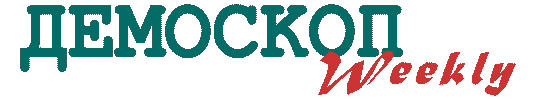 № 553 - 554
1 - 19 мая 2013Институт демографии Национального исследовательского университета "Высшая школа экономики"Институт демографии Национального исследовательского университета "Высшая школа экономики"Свидетельство о регистрации СМИ 
Эл № ФС77-39707 от 07.05.2010г.
demoscope@demoscope.ru  
© Демоскоп Weekly
ISSN 1726-2887Демоскоп Weekly издается при поддержке:
Фонда ООН по народонаселению (UNFPA) - www.unfpa.org (c 2001 г.)
Фонда Джона Д. и Кэтрин Т. Макартуров - www.macfound.ru (с 2004 г.) 
Фонда некоммерческих программ "Династия" - www.dynastyfdn.com (с 2008 г.)
Российского гуманитарного научного фонда - www.rfh.ru (2004-2007)
Национального института демографических исследований (INED) - www.ined.fr (с 2004 г.)
ЮНЕСКО - portal.unesco.org (2001), Бюро ЮНЕСКО в Москве - www.unesco.ru (2005)